Конспект  занятия "Домашние животные". Цель: закрепление умения самостоятельно работать со схемой, подбирая  детали конструктора ТИКО при изготовлении  домашних животных.1.Вводная часть-Здравствуйте, ребята! Что мы конструировали на последних занятиях?-А что мы сегодня будем делать, вы узнаете, выполнив небольшие графические диктанты.2.Основная частьДиктант: от начальной точки 2 клетки вверх на уголок вправо, 1 вправо, 1 вверх, 3 вниз на уголок вправо, 1 вниз, 5 вправо, 1 вниз на уголок вправо, 1 вправо, 1 вниз на уголок вправо, 1 вправо, 1 вниз на уголок вправо. 1 вниз, 1 вниз на уголок вправо, 3 влево, 1 вверх, 1 влево, 1 вверх, 1 вверх на уголок влево, 5 вниз, 1 вниз на уголок влево, 1 влево, 1 вверх на уголок вправо, 2 вверх, 2 вверх на уголок влево, 3 влево, 1 вниз на уголок влево, 4 вниз, 1 влево, 5 вверх, 1 вниз на уголок влево, 2 вниз, 1 влево, 2 вверх, 2 вверх на уголок вправо, 3 вверх, 1 вверх на уголок влево, 1 вниз на уголок влево, 1 влево, 1 вниз на уголок влево, 1 вверх, соединяем в начальной точке. Что у нас получилось?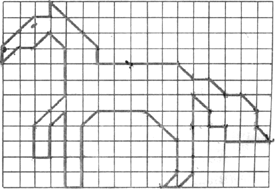 Выполним следующий диктант.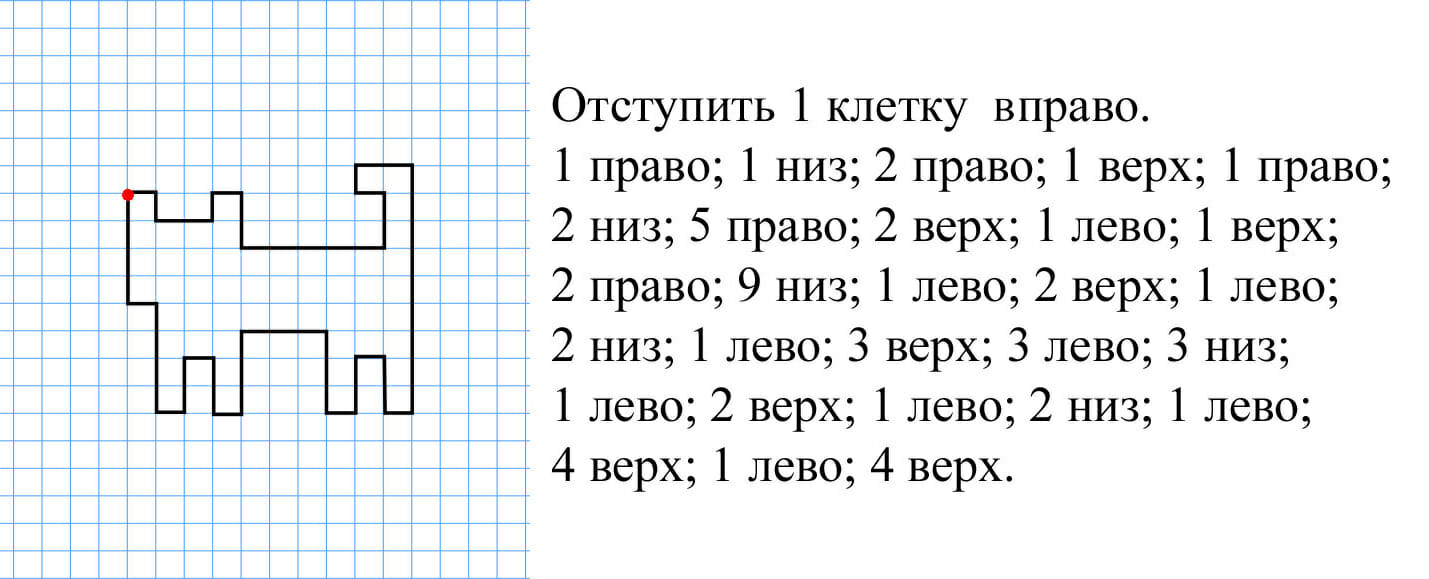 -Ребята, кто это?Попробуем выполнить следующий диктант.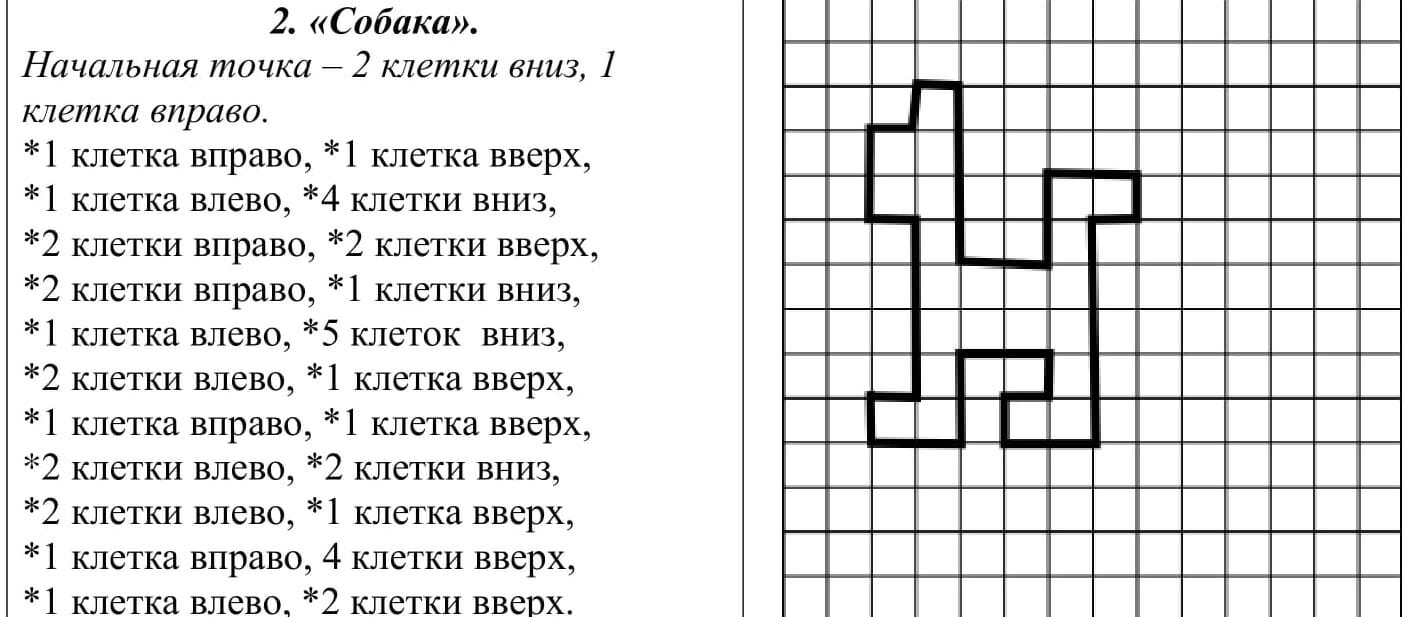 -Ребята, как мы можем назвать этих животных?-Домашние.-Попробуем их собрать.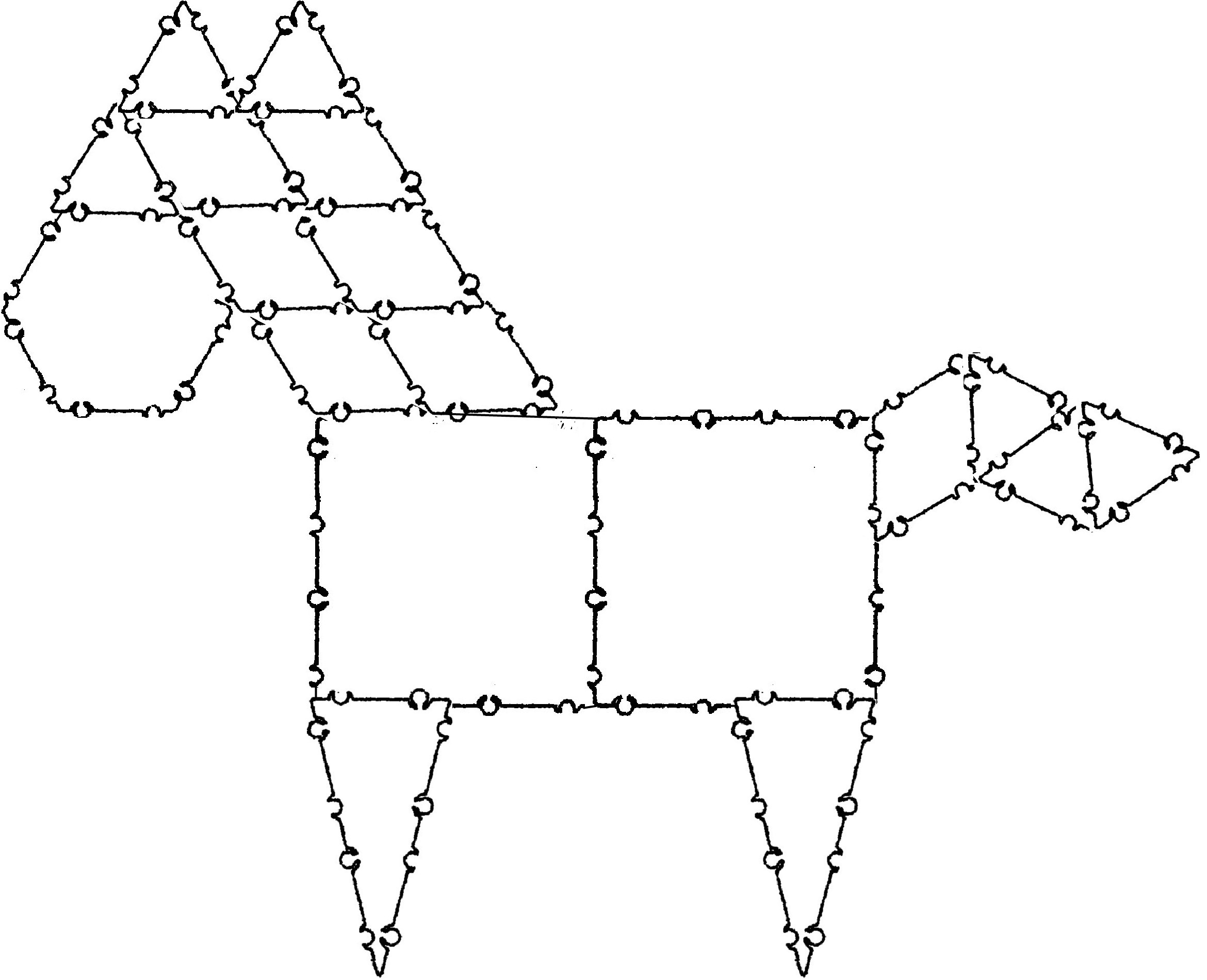 -Какие геометрические фигуры нам нужны для конструирования лошади?-Соберите лошадь по схеме.-Попробуйте сделать нашу лошадь объёмной.-Какие геометрические фигуры нам нужны для конструирования кошки?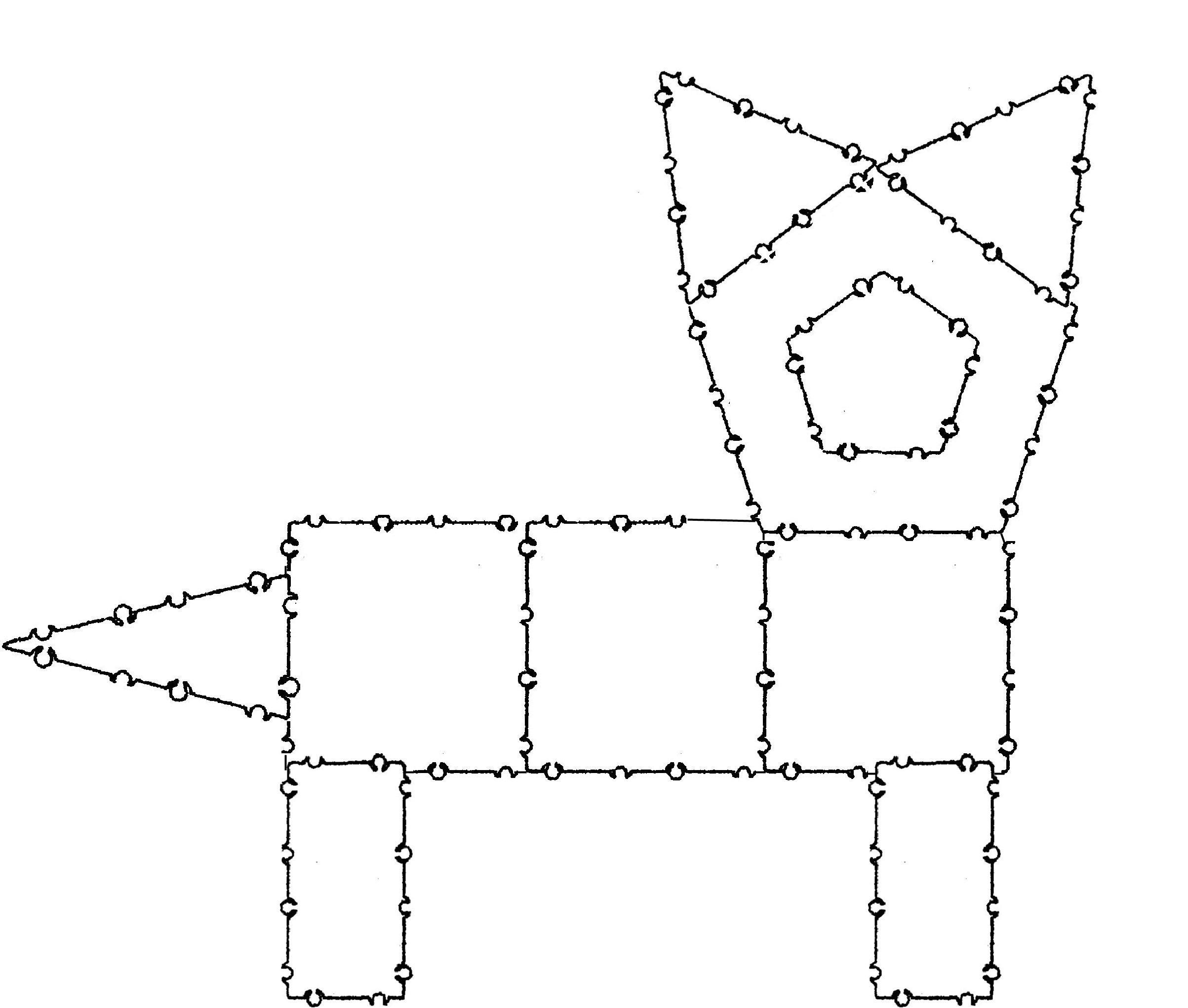 -Соберите кошку по схеме.-Попробуйте сделать нашу кошку объёмной.-Какие геометрические фигуры нам нужны для конструирования собаки?-Соберите собаку по схеме.-Попробуйте сделать нашу собаку объёмной!3.Заключительная часть.-Ребята, посмотрите, какие у нас получились животные!-Что для вас было интересным? Трудным?-Нарисуйте наших животных, опираясь на схемы, разукрасьте!